（1）男子组：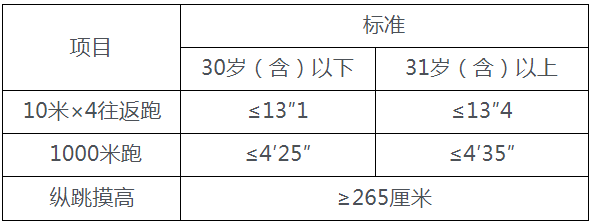   （2）女子组：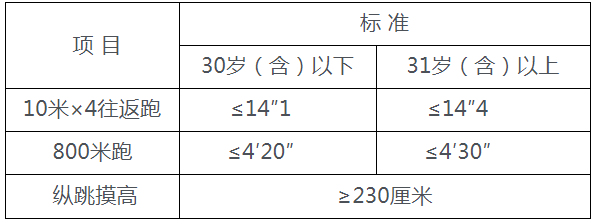 